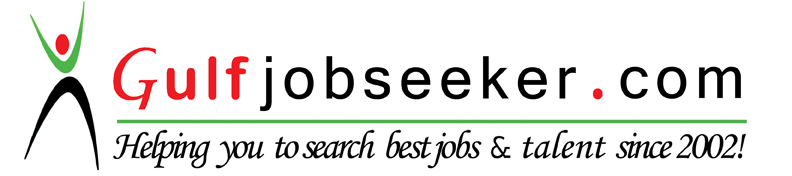 Contact HR Consultant for CV No: 327577E-mail: response@gulfjobseekers.comWebsite: http://www.gulfjobseeker.com/employer/cvdatabasepaid.php OBJECTIVES                     To build up my knowledge and experience for a challenging career and contribute constructively to the concern being right there on job. I am looking for a professional work environment where in I can realize my objective by being a team player and at the same time contribute to the long term vision of the organization.PROFESSIONAL EXPOSURE VANITHA CO- OPERAVTIVE SOCIETY ,Kerala ,IndiaAccountant,( 16th march 2016-30th September 2016) 6 months ..Main Responsibilities:Preparation of day book ,ledger, and finalization .Recording and managing of accounts payable and receivable.Tax calculation bank reconciliation adjustment accounts Etc.Answering queries and enquiries from customers for clearance of accounts.Work with ‘PACSware’ software and spreadsheet.Deposit cash at bank on daily basis.Recording and processing salary for the staffs.Coordinating with auditing department.Receiving payment by cash and cheque.PROJECTS /ACHIEVEMENTSProject Title: Working Capital ManagementCompany Name: MILMA Ltd. is a Union of more than 1000 village level dairy co-operative societies located in the six northern districts of Kerala State in South India.Duration: 42 Days.Guided By: Mr. Jacob Thomas(Senior Finance Manager-Milma Ltd)COMPUTER PROFICIENCYERP 9 ( Certified professional accounting software) Tally ( Financial accounting program ) MS office.EDUCATIONAL QUALIFICATIONSCourseInstitutePercentage of markMBASchool of management studies . Calicut          universityCourse completedB.com ( Co-operation)EMEA College, Calicut University                 52%Plus 2(12 th)Kerala state Educational Board.                  73 %                      S.S.L.C Kerala state Educational Board                  70%